САБАҚ:Жақсылықтан жақсылыққаСАБАҚ:Жақсылықтан жақсылыққаМектеп: КММ «Қ.Сәтбаев атындағы орта мектеп»Мектеп: КММ «Қ.Сәтбаев атындағы орта мектеп»Мектеп: КММ «Қ.Сәтбаев атындағы орта мектеп»Күні: Күні: Мұғалімнің есімі: Жамбылова Н.Мұғалімнің есімі: Жамбылова Н.Мұғалімнің есімі: Жамбылова Н.СЫНЫП: 4 АСЫНЫП: 4 АҚатысқандар саны: Қатыспағандар: Қатыспағандар: Сабақ негізделген оқумақсаты (мақсаттары)Сабақ негізделген оқумақсаты (мақсаттары)Жаңа білім дағдыларын жеке, жұптық, топтық тапсырмалар орындай отырып меңгереді.Жаңа білім дағдыларын жеке, жұптық, топтық тапсырмалар орындай отырып меңгереді.Жаңа білім дағдыларын жеке, жұптық, топтық тапсырмалар орындай отырып меңгереді.Сабақ мақсаттарыБарлық оқушылар:Барлық оқушылар:Барлық оқушылар:Барлық оқушылар:Сабақ мақсаттарыОқулықта  берілген тапсырмаларды орындайды. Тақырыпты меңгереді.Оқулықта  берілген тапсырмаларды орындайды. Тақырыпты меңгереді.Оқулықта  берілген тапсырмаларды орындайды. Тақырыпты меңгереді.Оқулықта  берілген тапсырмаларды орындайды. Тақырыпты меңгереді.Сабақ мақсаттарыОқушылардың басым бөлігі:Оқушылардың басым бөлігі:Оқушылардың басым бөлігі:Оқушылардың басым бөлігі:Сабақ мақсаттарыТақырыптың  маңызы туралы  дәлелдеп айтып бере алады.Тақырыптың  маңызы туралы  дәлелдеп айтып бере алады.Тақырыптың  маңызы туралы  дәлелдеп айтып бере алады.Тақырыптың  маңызы туралы  дәлелдеп айтып бере алады.Сабақ мақсаттарыКейбір оқушылар:Кейбір оқушылар:Кейбір оқушылар:Кейбір оқушылар:Сабақ мақсаттарыБілімді сыныптастарына түсіндіріп оқулықтан тыс ресурстар қоса алады.Білімді сыныптастарына түсіндіріп оқулықтан тыс ресурстар қоса алады.Білімді сыныптастарына түсіндіріп оқулықтан тыс ресурстар қоса алады.Білімді сыныптастарына түсіндіріп оқулықтан тыс ресурстар қоса алады.Бағалау  критерийіЖеке, жұптық, топтық тапсырмаларды орындай алады. Сабақ барысында  тыңдаушының назарын өзіне аудара алады.Жеке, жұптық, топтық тапсырмаларды орындай алады. Сабақ барысында  тыңдаушының назарын өзіне аудара алады.Жеке, жұптық, топтық тапсырмаларды орындай алады. Сабақ барысында  тыңдаушының назарын өзіне аудара алады.Жеке, жұптық, топтық тапсырмаларды орындай алады. Сабақ барысында  тыңдаушының назарын өзіне аудара алады.РесурстарОқулық, суреттер, топқа бөлуге арналған кеспе қағаздар  және  әртүрлі  заттар, топтық тапсырмалар, кері байланыс, стикер.Оқулық, суреттер, топқа бөлуге арналған кеспе қағаздар  және  әртүрлі  заттар, топтық тапсырмалар, кері байланыс, стикер.Оқулық, суреттер, топқа бөлуге арналған кеспе қағаздар  және  әртүрлі  заттар, топтық тапсырмалар, кері байланыс, стикер.Оқулық, суреттер, топқа бөлуге арналған кеспе қағаздар  және  әртүрлі  заттар, топтық тапсырмалар, кері байланыс, стикер.Әдіс-тәсілдерСұрақ-жауап, әңгімелеу, түсіндіру, ойын, көрнекілік. Рефлексия.Сұрақ-жауап, әңгімелеу, түсіндіру, ойын, көрнекілік. Рефлексия.Сұрақ-жауап, әңгімелеу, түсіндіру, ойын, көрнекілік. Рефлексия.Сұрақ-жауап, әңгімелеу, түсіндіру, ойын, көрнекілік. Рефлексия.Пәнаралық байланысМузыка, қазақ тілі. Музыка, қазақ тілі. Музыка, қазақ тілі. Музыка, қазақ тілі. ЖоспарланғануақытЖоспарланған жаттығулар (төмендежоспарланған жаттығулармен қатар,ескертпелерді жазыңыз)Жоспарланған жаттығулар (төмендежоспарланған жаттығулармен қатар,ескертпелерді жазыңыз)Жоспарланған жаттығулар (төмендежоспарланған жаттығулармен қатар,ескертпелерді жазыңыз)РесурстарБасталуы  7 минутТоптарға бөлу. 2минут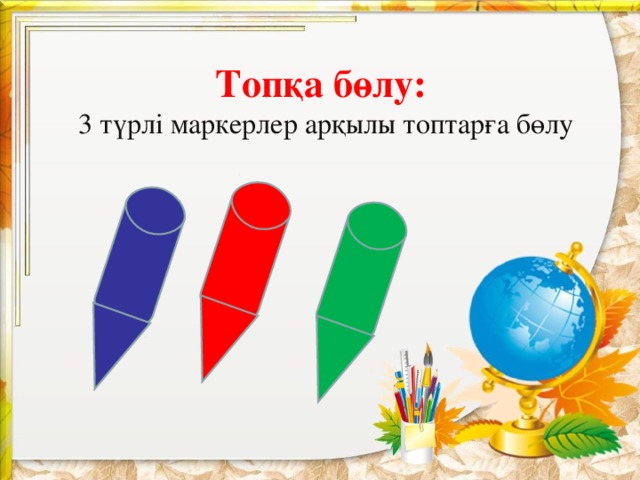 Психологиялық ахуал қалыптастыру: «Көрші»Мақсаты: әрбір қатысушының сол топтың бір мүшесі екендігін сезінуі, бір-біріне жылылық сыйлау.Нұсқаулық:Көршіңді оң жақтан құшақта,Көршіңді сол жақтан құшақта.Оң жақтағы көршіңе бір жымиып,Сол жақтағы көршіңе бір жымиып,Бүгінгі тренинг барысы,Біз үлкен отбасы.Үй тапсырмасын тексеру: Оқушылар топ ішінде ақылдасып, жазған мақалдарынан ең жақсы деген 5 мақалды іріктеп оқиды.Топтарға бөлу. 2минутПсихологиялық ахуал қалыптастыру: «Көрші»Мақсаты: әрбір қатысушының сол топтың бір мүшесі екендігін сезінуі, бір-біріне жылылық сыйлау.Нұсқаулық:Көршіңді оң жақтан құшақта,Көршіңді сол жақтан құшақта.Оң жақтағы көршіңе бір жымиып,Сол жақтағы көршіңе бір жымиып,Бүгінгі тренинг барысы,Біз үлкен отбасы.Үй тапсырмасын тексеру: Оқушылар топ ішінде ақылдасып, жазған мақалдарынан ең жақсы деген 5 мақалды іріктеп оқиды.Топтарға бөлу. 2минутПсихологиялық ахуал қалыптастыру: «Көрші»Мақсаты: әрбір қатысушының сол топтың бір мүшесі екендігін сезінуі, бір-біріне жылылық сыйлау.Нұсқаулық:Көршіңді оң жақтан құшақта,Көршіңді сол жақтан құшақта.Оң жақтағы көршіңе бір жымиып,Сол жақтағы көршіңе бір жымиып,Бүгінгі тренинг барысы,Біз үлкен отбасы.Үй тапсырмасын тексеру: Оқушылар топ ішінде ақылдасып, жазған мақалдарынан ең жақсы деген 5 мақалды іріктеп оқиды.Оқушылар қорапшадан өздеріне ұнайтын түске сай маркерлер алады.(Көршілер қимыл – қозғалыстар арқылы жаттығуды жасайды)Ортасы   13 минутДәйексөз: 3 минутОқушылар тақтада берілген сандар мен әріптер арқылы бүгінгі тақырыптың дәйексөзін тауып, дәптерлеріне жазады:Білу және түсіну 5 минутОқушылар оқулықтағы негізгі тақырыппен танысады.Мәтінмен жұмыс: М.Көккөзов «Бұлақ сылдыры»:Шалдың әрекеті туралы не айта аласыңдар? Сендер солай жасай алар ма едіңдер?Шалдың жасаған жақсылығы қандай жақсылық болып оралды.Қолдану 5 минут  «Жалғасын тап!»Оқушылар әр топтан тақтаға шығып, тапсырмаларды оқи бастайды. Олардың міндеттері көп нүктенің орнына қажетті сөздерді қойып, мақалды толықтыру. Сол арқылы күнді бұлттардан тазалап, жақсылық жасаудың мәнін тереңінен ұғыну. Жақсы -...,      Әлемге бірдей.Жақсы келді дегенше,... келді десейші.... нышанын алып келді десейші.... үлгісіЖанып тұрған ...... – ортақ, ... – ортақ, ... – ортақ.Дәйексөз: 3 минутОқушылар тақтада берілген сандар мен әріптер арқылы бүгінгі тақырыптың дәйексөзін тауып, дәптерлеріне жазады:Білу және түсіну 5 минутОқушылар оқулықтағы негізгі тақырыппен танысады.Мәтінмен жұмыс: М.Көккөзов «Бұлақ сылдыры»:Шалдың әрекеті туралы не айта аласыңдар? Сендер солай жасай алар ма едіңдер?Шалдың жасаған жақсылығы қандай жақсылық болып оралды.Қолдану 5 минут  «Жалғасын тап!»Оқушылар әр топтан тақтаға шығып, тапсырмаларды оқи бастайды. Олардың міндеттері көп нүктенің орнына қажетті сөздерді қойып, мақалды толықтыру. Сол арқылы күнді бұлттардан тазалап, жақсылық жасаудың мәнін тереңінен ұғыну. Жақсы -...,      Әлемге бірдей.Жақсы келді дегенше,... келді десейші.... нышанын алып келді десейші.... үлгісіЖанып тұрған ...... – ортақ, ... – ортақ, ... – ортақ.Дәйексөз: 3 минутОқушылар тақтада берілген сандар мен әріптер арқылы бүгінгі тақырыптың дәйексөзін тауып, дәптерлеріне жазады:Білу және түсіну 5 минутОқушылар оқулықтағы негізгі тақырыппен танысады.Мәтінмен жұмыс: М.Көккөзов «Бұлақ сылдыры»:Шалдың әрекеті туралы не айта аласыңдар? Сендер солай жасай алар ма едіңдер?Шалдың жасаған жақсылығы қандай жақсылық болып оралды.Қолдану 5 минут  «Жалғасын тап!»Оқушылар әр топтан тақтаға шығып, тапсырмаларды оқи бастайды. Олардың міндеттері көп нүктенің орнына қажетті сөздерді қойып, мақалды толықтыру. Сол арқылы күнді бұлттардан тазалап, жақсылық жасаудың мәнін тереңінен ұғыну. Жақсы -...,      Әлемге бірдей.Жақсы келді дегенше,... келді десейші.... нышанын алып келді десейші.... үлгісіЖанып тұрған ...... – ортақ, ... – ортақ, ... – ортақ.Оқушылар сандар мен әріптерді сәйкестендіріп, шыққан мақалды тақтаға жазады. (Ешқандай жақсылық зая кетпейді)Тақтада слайд түрінде көрсетіледі. Мақалдар бұлттарда жазылып тұрады.Сергіту сәті 2 минутСергіту сәті «Қыдырып қайтайық»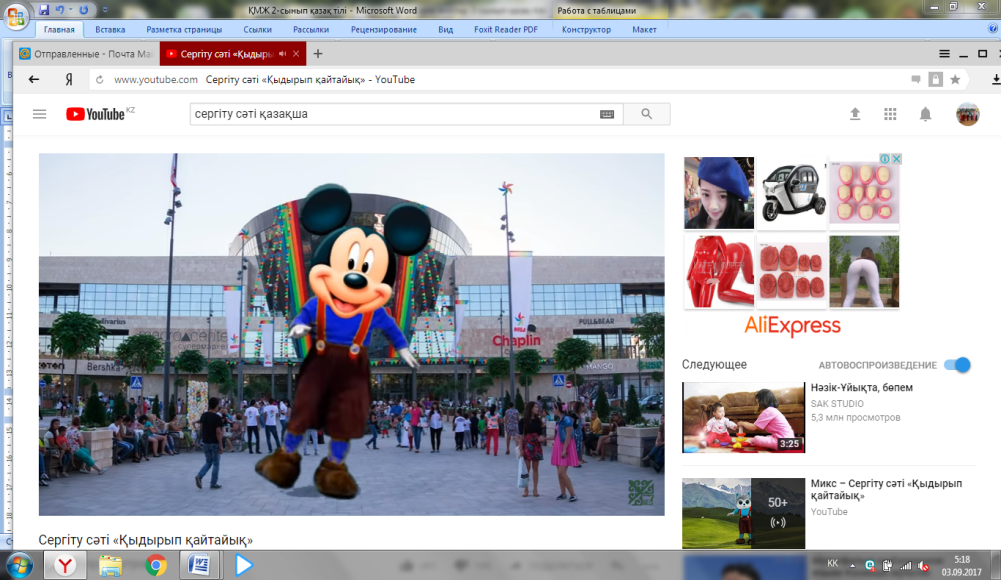 Сергіту сәті «Қыдырып қайтайық»Сергіту сәті «Қыдырып қайтайық»Видеожазбадағы биАяқталуы 18 минутКері байланыс3 минутҮй тапсырмасы10 минут «Жақсылық тамшылары»Оқушылар таратылған тамшыларға өздерінің жасаған жақсы істерін еске түсіріп, жазады. Кейін оларды оқып, тақтаға жабыстырады. Бұл тапсырманың міндеті, оқушыларды одан әрі көп жақсылық жасауға жетелеу, сыныптастарына үлгі болу.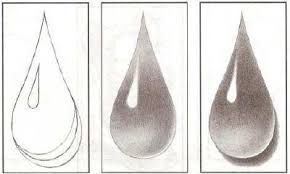 Қолдану 5 минут  «Жүректен жүрекке»Жалпыға арналған тапсырма:Оқушылар жаңа білімге сай өздерінің жақсы тілектерін жазады.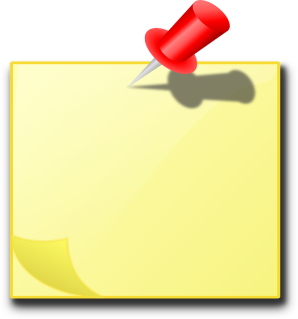 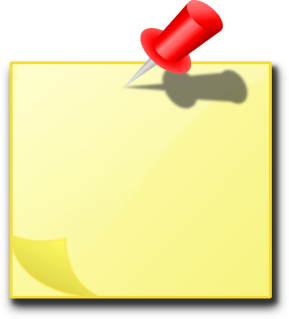 «Білім ағашы» кері байланыс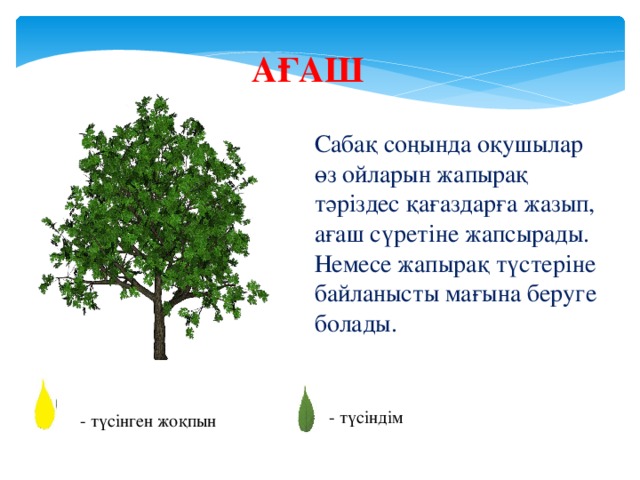 «Жақсылықтан жақсылыққа» шығарма жазу10 минут «Жақсылық тамшылары»Оқушылар таратылған тамшыларға өздерінің жасаған жақсы істерін еске түсіріп, жазады. Кейін оларды оқып, тақтаға жабыстырады. Бұл тапсырманың міндеті, оқушыларды одан әрі көп жақсылық жасауға жетелеу, сыныптастарына үлгі болу.Қолдану 5 минут  «Жүректен жүрекке»Жалпыға арналған тапсырма:Оқушылар жаңа білімге сай өздерінің жақсы тілектерін жазады.«Білім ағашы» кері байланыс«Жақсылықтан жақсылыққа» шығарма жазу10 минут «Жақсылық тамшылары»Оқушылар таратылған тамшыларға өздерінің жасаған жақсы істерін еске түсіріп, жазады. Кейін оларды оқып, тақтаға жабыстырады. Бұл тапсырманың міндеті, оқушыларды одан әрі көп жақсылық жасауға жетелеу, сыныптастарына үлгі болу.Қолдану 5 минут  «Жүректен жүрекке»Жалпыға арналған тапсырма:Оқушылар жаңа білімге сай өздерінің жақсы тілектерін жазады.«Білім ағашы» кері байланыс«Жақсылықтан жақсылыққа» шығарма жазуТамщыларды оқушылар кезекпен тақтаға іледі.Стикерге жазған тілектерін себетке салады.Сабақтан алған әсерлерін стикерге жазып, ағашқа жабыстырады.Күнделіктеріне жазадыҚорытынды бағамдауҚандай екі нəрсе табысты болды (оқытуды да, оқуды да ескеріңіз)?1:2:Қандай екі нəрсе сабақты жақсарта алды (оқытуды да, оқуды да ескеріңіз)?1:2:Сабақ барысында мен сынып немесе жекелеген оқушылар туралы менің келесі сабағымдыжетілдіруге көмектесетін не білдім?Қорытынды бағамдауҚандай екі нəрсе табысты болды (оқытуды да, оқуды да ескеріңіз)?1:2:Қандай екі нəрсе сабақты жақсарта алды (оқытуды да, оқуды да ескеріңіз)?1:2:Сабақ барысында мен сынып немесе жекелеген оқушылар туралы менің келесі сабағымдыжетілдіруге көмектесетін не білдім?Қорытынды бағамдауҚандай екі нəрсе табысты болды (оқытуды да, оқуды да ескеріңіз)?1:2:Қандай екі нəрсе сабақты жақсарта алды (оқытуды да, оқуды да ескеріңіз)?1:2:Сабақ барысында мен сынып немесе жекелеген оқушылар туралы менің келесі сабағымдыжетілдіруге көмектесетін не білдім?Қорытынды бағамдауҚандай екі нəрсе табысты болды (оқытуды да, оқуды да ескеріңіз)?1:2:Қандай екі нəрсе сабақты жақсарта алды (оқытуды да, оқуды да ескеріңіз)?1:2:Сабақ барысында мен сынып немесе жекелеген оқушылар туралы менің келесі сабағымдыжетілдіруге көмектесетін не білдім?Қорытынды бағамдауҚандай екі нəрсе табысты болды (оқытуды да, оқуды да ескеріңіз)?1:2:Қандай екі нəрсе сабақты жақсарта алды (оқытуды да, оқуды да ескеріңіз)?1:2:Сабақ барысында мен сынып немесе жекелеген оқушылар туралы менің келесі сабағымдыжетілдіруге көмектесетін не білдім?